                     625026 г.Тюмень, ул. Холодильная, 85, стр.1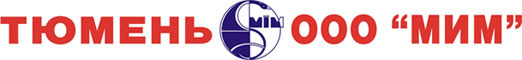 Телефон: +7 3452 591880, доб.1нач. отдела продаж  Мартынов Алексей Алексеевич  59-18-80, доб. 115,  8 912 922 55 33 менеджер Кравчук Надежда Егоровна  59-18-80, доб. 117, 8 906 821 8416менеджер Ирина Михайловна    62-17-71, 8 904 493 6968                                                                                          менеджер  Лагутина Елена Владимировна 40-10-28E-mail: ooo_mim@bk.ru,  komm@ooo-mim.ru,  www.ooo-mim.ru ПРАЙС – ЛИСТ                                   с 15.02.2023г.___-  Специальная цена / РаспродажаНаименование изделияЕд.измСтанд.упакЦена, руб.В т.ч. НДС%Страна происхожденияВес(кг)/объем (м.куб.)Инструменты для гинекологииИнструменты для гинекологииИнструменты для гинекологииИнструменты для гинекологииИнструменты для гинекологииИнструменты для гинекологииИнструменты для гинекологииИнструменты для гинекологииЗонд урогенитальный полимерный однокр. использования универсальный стерильный (тип А)шт780/1306,400КитайЗонд урогенитальный  тип F-1 “Комбинированный” одноразовый, стерильный шт2 000/ 1007,000Китай8,0/0,051Зонд "Юнона" цитощеткашт20003,500БеларусьЗонд "Юнона" цитощетка с цервикальной щеткойшт20006,050БеларусьСистемы для переливания растворовСистемы для переливания растворовСистемы для переливания растворовСистемы для переливания растворовСистемы для переливания растворовСистемы для переливания растворовСистемы для переливания растворовСистемы инфузионные с иглой 21Gшт.720/4519,000КитайИглы инъекционныеИглы инъекционныеИглы инъекционныеИглы инъекционныеИглы инъекционныеИглы инъекционныеИглы инъекционныеИглы инъекционныеИгла инъекционная однократного применения 23G (0,6*25) стерильная Веньчжоу Бэйпу Сайенс энд Технолоджи Ко.,Лтд (Wenzhou Beipu)шт10 000/1001,600Китай13,2/0,083Игла инъекционная однократного применения 21G (0,8*38), (0,8*40) стерильнаяшт10 000/1001,650Китай13,2/0,083Игла инъекционная однократного применения 18G (1,2*40), стерильная шт10 000/1001,700Китай13,2/0,083Шприцы однократного применения трёхдетальныеШприцы однократного применения трёхдетальныеШприцы однократного применения трёхдетальныеШприцы однократного применения трёхдетальныеШприцы однократного применения трёхдетальныеШприцы однократного применения трёхдетальныеШприцы однократного применения трёхдетальныеШприцы однократного применения трёхдетальныеШприц иньекционный  одноразовый трехдетальный "Луер" 2А с иглой 0,6х30 (Группа СТК)шт1 2003,8510Россия5,8/0,05Шприц иньекционный  одноразовый трехдетальный "Луер" 5Б с иглой 0,7х40 (Группа СТК)шт8003,9610Россия9,1/0,05Шприц иньекционный  одноразовый трехдетальный "Луер" 10Б с иглой 0,8х40 (Группа СТК)шт5205,7210Россия5,9/0,05Шприц иньекционный  одноразовый трехдетальный "Луер" 20Б  иглой 0,8х40 (Группа СТК)шт500/3608,4710Россия5,9/0,05Шприцы однократного применения двухдетальныеШприцы однократного применения двухдетальныеШприцы однократного применения двухдетальныеШприцы однократного применения двухдетальныеШприцы однократного применения двухдетальныеШприцы однократного применения двухдетальныеШприцы однократного применения двухдетальныеШприцы однократного применения двухдетальныеШприцы инъекц.одн.прим. 1мл. инсулиновый U-100  шт12504,7010РоссияШприц иньекционный  одноразовый двухдетальный "Луер" 10А с иглой 0,8х34 (Медпром Бобени)шт6003,4110РоссияПрочееПрочееПрочееПрочееПрочееПрочееПрочееПрочееПерчатки медицинские диагностические одноразовые нестерильные латексные неопудренные размер S,  Lпара500/5016,0610Малайзия7,0/0,03